Coordinación de Bibliotecas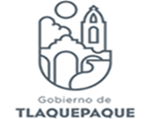                                                                San Pedro Tlaquepaque, Jal., 04 de septiembre  de 2019  	                                                                            CBM/337/2019                                                                                                                                                     LIC. SANDRA CARVAJAL NOVOADIRECCIÓN DE  CULTURA DEL H. AYUNTAMIENTODE SAN PEDRO TLAQUEPAQUEPRESENTE:Por medio de la presente reciba un cordial saludo, ocasión que aprovecho para informar a Usted que encontrara anexo el reporte mensual de las “Actividades de Fomento” que se realizaron durante el mes de agosto  del presente año  en las diferentes bibliotecas del municipio, cabe hacer mención que las actividades de pequeños lectores y terapia de lenguaje no se llevaron a cabo por el periodo vacacional.Sin más por el momento, me despido quedando a sus órdenes para cualquier comentario y/o aclaración al respecto.                               A T E N T A M E N T E:“2019 AÑO DE LA IGUALDAD DE GENERO EN JALISCO” 		                    Lic. Lilia Gabriela Huerta Ventura           Coordinadora de Bibliotecas Municipales                      de San Pedro Tlaquepaquec.c.p. ArchivoCalle Constitución No. 159 Centro Histórico de San Pedro Tlaquepaque, Jalisco Tel. 3639-4363ACTIVIDADESNo.ASISTENTESLectura del Abuelo8310Lectura de comprensión411,292Horas de cuento821,556Circulo de lectura812,296Pequeños lectores------------Visitas guiadas38327Bibliomanualidades461,303Cuenta cuentos141Club de tareas15224Tertulias952,527Lectura en voz alta1443,583Teatro8229Películas17485Actividades Extras381,109Actividad creativa1544,082Terapia de Lenguaje--------------Taller26269Escritura22493Otros 50819Conferencia14241TOTALES88021,186